§1829.  Notice to medical utilization review entity1.  Definitions.  As used in this section, unless the context otherwise indicates, the following terms have the following meanings.A.  "Medical utilization review entity" means a person, corporation, organization or other entity that provides medical utilization review services as defined in Title 24‑A, section 2773.  [PL 1991, c. 548, Pt. A, §17 (RPR).]B.  "Emergency treatment" means treatment of a case involving accidental bodily injury or the sudden and unexpected onset of a critical condition requiring medical or surgical care for which a person seeks immediate medical attention within 24 hours of the onset.  [PL 1991, c. 548, Pt. A, §17 (RPR).][PL 1991, c. 548, Pt. A, §17 (RPR).]2.  Notification requirement.  If a hospital provides emergency treatment to a person who is insured or otherwise covered under a policy or contract that requires review of hospitalization by a medical utilization review entity, the hospital must notify the medical utilization review entity covering that person, unless the person is:A.  Released from the hospital no more than 48 hours after admission; or  [PL 1991, c. 548, Pt. A, §17 (RPR).]B.  Covered under an insurance policy or contract that is not subject to Title 24, section 2302‑B, Title 24‑A, section 2749‑A or Title 24‑A, section 2847‑A.  [PL 1993, c. 645, Pt. A, §2 (AMD).]The notification must include the name of the person admitted, the general medical nature of the admission and the telephone number of the admitting physician or other health care provider treating the person.[PL 1993, c. 645, Pt. A, §2 (AMD).]3.  Timing of notification.  Notification must be made within 2 business days after the hospital determines the identity of the utilization review entity and receives written authorization to release the information by the patient or other person authorized to permit release of the information.[PL 1991, c. 548, Pt. A, §17 (RPR).]4.  Exemption.  The hospital is exempt from this requirement if:A.  The hospital receives a written confirmation from the admitting physician, the patient or a representative of the patient that the medical utilization review entity has been notified; or  [PL 1991, c. 548, Pt. A, §17 (RPR).]B.  The hospital is not able to obtain written authorization to release the information, following a good faith effort by the hospital to obtain that authorization.  [PL 1991, c. 548, Pt. A, §17 (RPR).][PL 1991, c. 548, Pt. A, §17 (RPR).]5.  Immunity from liability for notification.  Neither the hospital nor any of its employees or representatives may be held liable for damages resulting from the notification required by this section.[PL 1991, c. 548, Pt. A, §17 (RPR).]SECTION HISTORYPL 1989, c. 767, §1 (NEW). PL 1989, c. 823 (NEW). PL 1991, c. 548, §A17 (RPR). PL 1993, c. 645, §A2 (AMD). The State of Maine claims a copyright in its codified statutes. If you intend to republish this material, we require that you include the following disclaimer in your publication:All copyrights and other rights to statutory text are reserved by the State of Maine. The text included in this publication reflects changes made through the First Regular and First Special Session of the 131st Maine Legislature and is current through November 1. 2023
                    . The text is subject to change without notice. It is a version that has not been officially certified by the Secretary of State. Refer to the Maine Revised Statutes Annotated and supplements for certified text.
                The Office of the Revisor of Statutes also requests that you send us one copy of any statutory publication you may produce. Our goal is not to restrict publishing activity, but to keep track of who is publishing what, to identify any needless duplication and to preserve the State's copyright rights.PLEASE NOTE: The Revisor's Office cannot perform research for or provide legal advice or interpretation of Maine law to the public. If you need legal assistance, please contact a qualified attorney.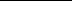 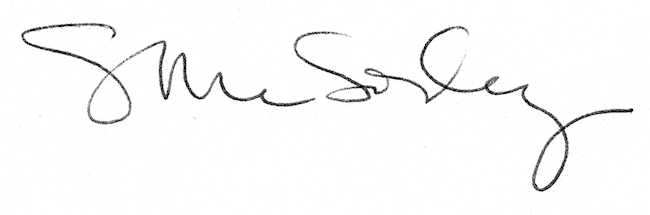 